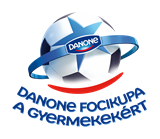 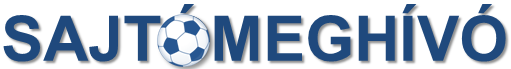 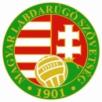 Több mint 1.000 GYERMEK FOCIZIK AZÉRT,HOGY MAGYARORSZÁGOT KÉPVISELHESSE AMERIKÁBANTöbb mint 1.000 GYERMEK FOCIZIK AZÉRT,HOGY MAGYARORSZÁGOT KÉPVISELHESSE AMERIKÁBANTöbb mint 1.000 GYERMEK FOCIZIK AZÉRT,HOGY MAGYARORSZÁGOT KÉPVISELHESSE AMERIKÁBANTöbb mint 1.000 GYERMEK FOCIZIK AZÉRT,HOGY MAGYARORSZÁGOT KÉPVISELHESSE AMERIKÁBANMiskolcon veszi kezdetét a 2017. évi „Danone Focikupa a Gyermekekért”, országos, U12-es gyermek labdarúgó torna.  Az Danone és az MLSZ által rendezett kupa miskolci elődöntőjében a Diósgyőri VTK, a Sajóvölgye Focisuli, a Mezőkövesd-Zsóry FC, az Eger SE, a Salgótarjáni BTC, a Sátoraljaújhelyi TE, az Eger Plútó, valamint az Encs VSC csapatai küzdenek egymással azért, hogy Magyarországot képviselhessék a torna, 32 ország részvételével, New Jersey-ben megrendezésre kerülő nemzetközi döntőjében. A torna különleges eleme, hogy a résztvevő labdarúgó akadémiák bevonásával a Danone és az MLSZ sportszer- és sportfelszerelés gyűjtést szervezett, amellyel a programban tavaly résztvevő, állami gondoskodásban és nevelőszülőknél élő gyerekeket segítik. A sportfelszerelések átadására az eseményen kerül sor.Miskolcon veszi kezdetét a 2017. évi „Danone Focikupa a Gyermekekért”, országos, U12-es gyermek labdarúgó torna.  Az Danone és az MLSZ által rendezett kupa miskolci elődöntőjében a Diósgyőri VTK, a Sajóvölgye Focisuli, a Mezőkövesd-Zsóry FC, az Eger SE, a Salgótarjáni BTC, a Sátoraljaújhelyi TE, az Eger Plútó, valamint az Encs VSC csapatai küzdenek egymással azért, hogy Magyarországot képviselhessék a torna, 32 ország részvételével, New Jersey-ben megrendezésre kerülő nemzetközi döntőjében. A torna különleges eleme, hogy a résztvevő labdarúgó akadémiák bevonásával a Danone és az MLSZ sportszer- és sportfelszerelés gyűjtést szervezett, amellyel a programban tavaly résztvevő, állami gondoskodásban és nevelőszülőknél élő gyerekeket segítik. A sportfelszerelések átadására az eseményen kerül sor.Miskolcon veszi kezdetét a 2017. évi „Danone Focikupa a Gyermekekért”, országos, U12-es gyermek labdarúgó torna.  Az Danone és az MLSZ által rendezett kupa miskolci elődöntőjében a Diósgyőri VTK, a Sajóvölgye Focisuli, a Mezőkövesd-Zsóry FC, az Eger SE, a Salgótarjáni BTC, a Sátoraljaújhelyi TE, az Eger Plútó, valamint az Encs VSC csapatai küzdenek egymással azért, hogy Magyarországot képviselhessék a torna, 32 ország részvételével, New Jersey-ben megrendezésre kerülő nemzetközi döntőjében. A torna különleges eleme, hogy a résztvevő labdarúgó akadémiák bevonásával a Danone és az MLSZ sportszer- és sportfelszerelés gyűjtést szervezett, amellyel a programban tavaly résztvevő, állami gondoskodásban és nevelőszülőknél élő gyerekeket segítik. A sportfelszerelések átadására az eseményen kerül sor.Miskolcon veszi kezdetét a 2017. évi „Danone Focikupa a Gyermekekért”, országos, U12-es gyermek labdarúgó torna.  Az Danone és az MLSZ által rendezett kupa miskolci elődöntőjében a Diósgyőri VTK, a Sajóvölgye Focisuli, a Mezőkövesd-Zsóry FC, az Eger SE, a Salgótarjáni BTC, a Sátoraljaújhelyi TE, az Eger Plútó, valamint az Encs VSC csapatai küzdenek egymással azért, hogy Magyarországot képviselhessék a torna, 32 ország részvételével, New Jersey-ben megrendezésre kerülő nemzetközi döntőjében. A torna különleges eleme, hogy a résztvevő labdarúgó akadémiák bevonásával a Danone és az MLSZ sportszer- és sportfelszerelés gyűjtést szervezett, amellyel a programban tavaly résztvevő, állami gondoskodásban és nevelőszülőknél élő gyerekeket segítik. A sportfelszerelések átadására az eseményen kerül sor.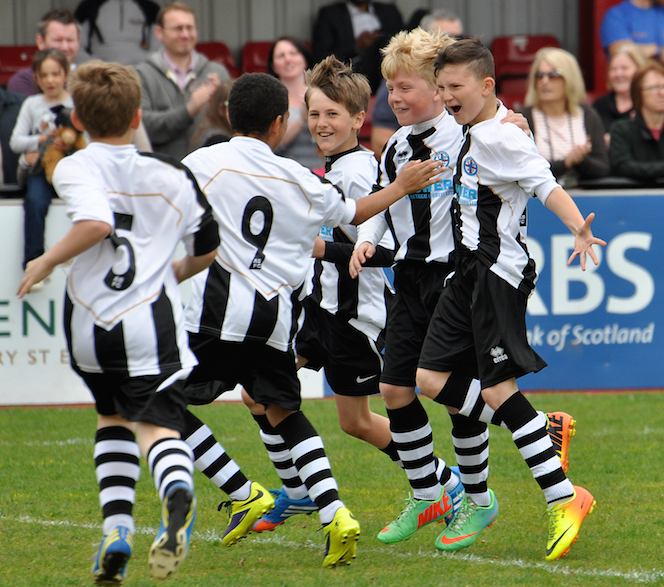 A Danone Magyarország Kft. és az MLSZ Grassroots Programjaezúton tisztelettel meghívja Önt a Danone Focikupa a Gyermekekért miskolci regionális döntőjének megnyitójára.A Danone Magyarország Kft. és az MLSZ Grassroots Programjaezúton tisztelettel meghívja Önt a Danone Focikupa a Gyermekekért miskolci regionális döntőjének megnyitójára.A Danone Magyarország Kft. és az MLSZ Grassroots Programjaezúton tisztelettel meghívja Önt a Danone Focikupa a Gyermekekért miskolci regionális döntőjének megnyitójára.A Danone Magyarország Kft. és az MLSZ Grassroots Programjaezúton tisztelettel meghívja Önt a Danone Focikupa a Gyermekekért miskolci regionális döntőjének megnyitójára.Az eseményen részt vesznek és felszólalnak:Az eseményen részt vesznek és felszólalnak:Az eseményen részt vesznek és felszólalnak:Az eseményen részt vesznek és felszólalnak: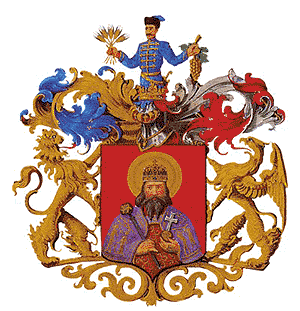 Rakaczki ZoltánSportért felelős polgármesteri biztosMiskolc Megyei Jogú Város Polgármesteri HivatalaRakaczki ZoltánSportért felelős polgármesteri biztosMiskolc Megyei Jogú Város Polgármesteri HivatalaGyergyói-Szabó AnitaKülső Kommunikációs Menedzser Danone Magyarország Kft.Gyergyói-Szabó AnitaKülső Kommunikációs Menedzser Danone Magyarország Kft.Vojtekovszki CsabaBozsik Egyesületi programvezető Magyar Labdarúgó SzövetségVojtekovszki CsabaBozsik Egyesületi programvezető Magyar Labdarúgó Szövetség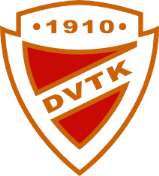 Földvári Tibor Diósgyőri VTK - utánpótlásedző a Danone focikupa támogatójaFöldvári Tibor Diósgyőri VTK - utánpótlásedző a Danone focikupa támogatójaAz esemény időpontja és helyszíneAz esemény időpontja és helyszíneAz esemény időpontja és helyszíneAz esemény időpontja és helyszíneIdőpont: 2017. április 22. (szombat) 11:00Helyszín: Miskolc – DVTK Akadémia sportpálya (Andrássy u. 61.)Megtisztelő jelenlétére feltétlenül számítunk!Kérjük, jelezze részvételi szándékát a Premier Kommunikációs Iroda munkatársánál, Tölgyi Krisztinánál a 1/483-1860 vagy a 30/915-9002-es telefonszámon vagy a sajto@premiercom.hu e-mail címen.Időpont: 2017. április 22. (szombat) 11:00Helyszín: Miskolc – DVTK Akadémia sportpálya (Andrássy u. 61.)Megtisztelő jelenlétére feltétlenül számítunk!Kérjük, jelezze részvételi szándékát a Premier Kommunikációs Iroda munkatársánál, Tölgyi Krisztinánál a 1/483-1860 vagy a 30/915-9002-es telefonszámon vagy a sajto@premiercom.hu e-mail címen.Időpont: 2017. április 22. (szombat) 11:00Helyszín: Miskolc – DVTK Akadémia sportpálya (Andrássy u. 61.)Megtisztelő jelenlétére feltétlenül számítunk!Kérjük, jelezze részvételi szándékát a Premier Kommunikációs Iroda munkatársánál, Tölgyi Krisztinánál a 1/483-1860 vagy a 30/915-9002-es telefonszámon vagy a sajto@premiercom.hu e-mail címen.Időpont: 2017. április 22. (szombat) 11:00Helyszín: Miskolc – DVTK Akadémia sportpálya (Andrássy u. 61.)Megtisztelő jelenlétére feltétlenül számítunk!Kérjük, jelezze részvételi szándékát a Premier Kommunikációs Iroda munkatársánál, Tölgyi Krisztinánál a 1/483-1860 vagy a 30/915-9002-es telefonszámon vagy a sajto@premiercom.hu e-mail címen.